Рекомендации для родителей по развитию познавательных процессов у детей старшего дошкольного возраста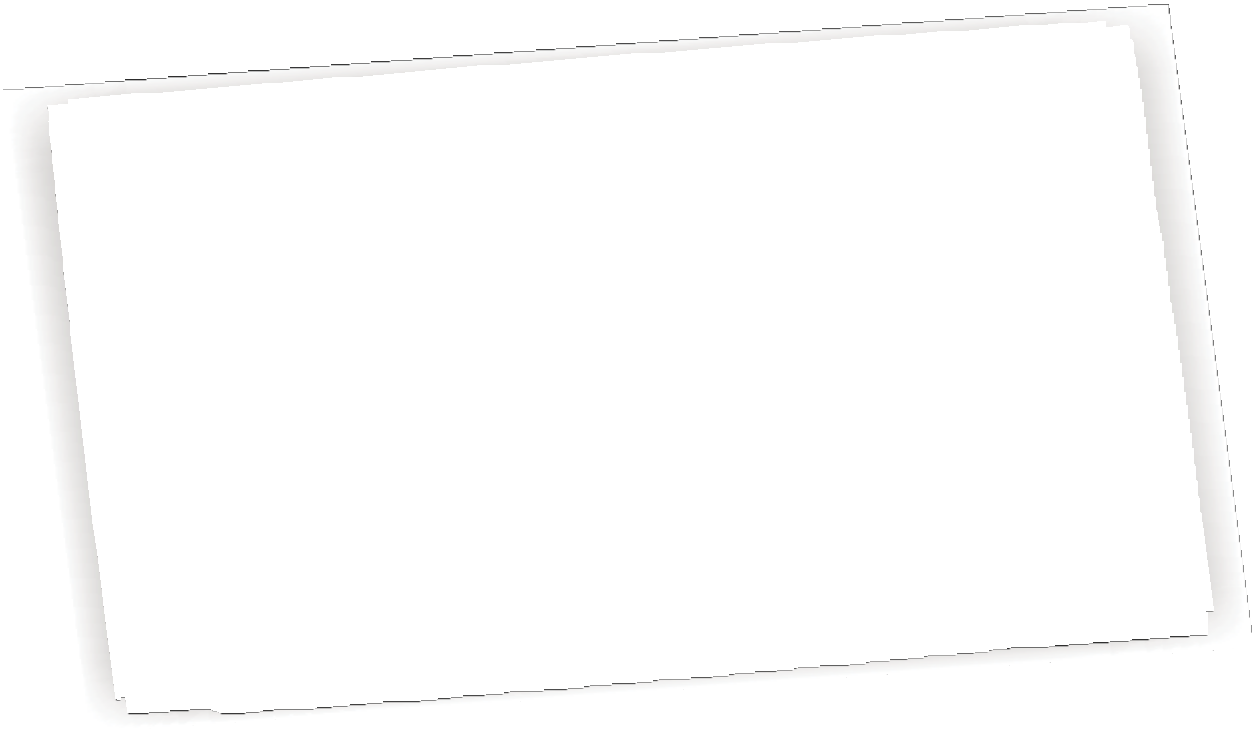 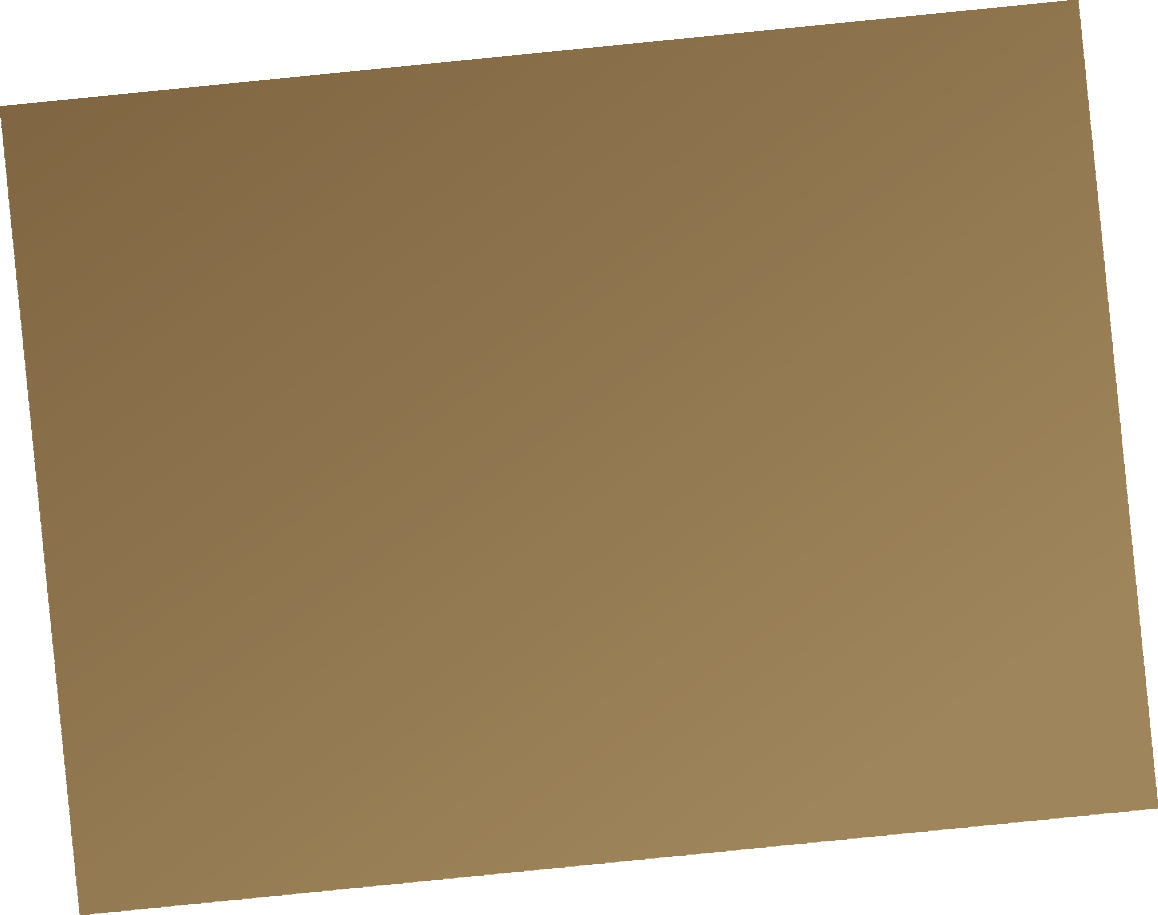 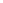 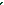 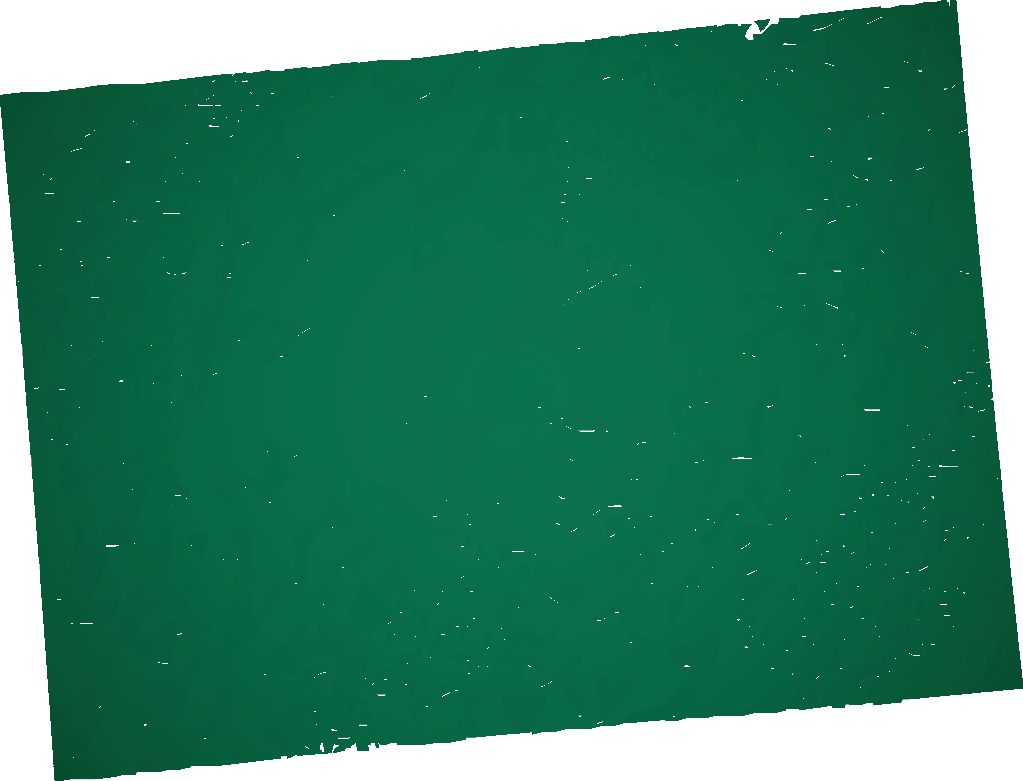 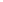 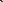 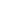 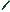 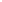 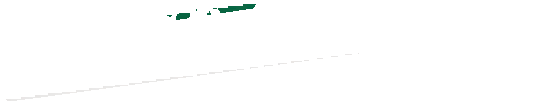 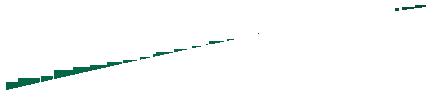 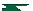 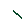 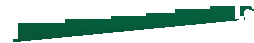 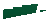 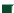 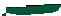 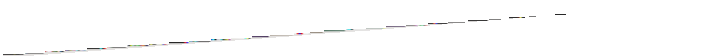 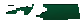 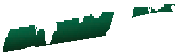 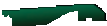 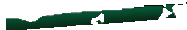 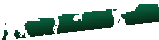 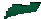 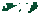 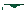 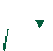 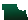 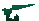 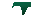 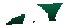 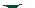 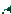 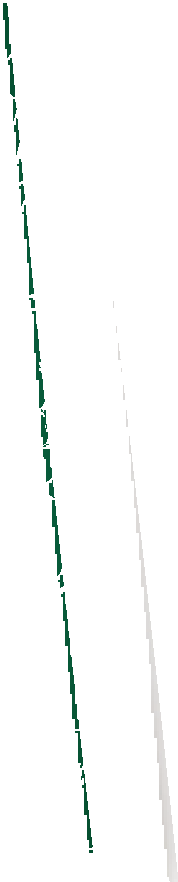 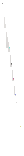 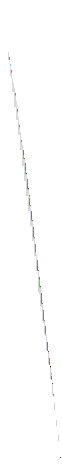 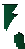 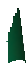 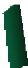 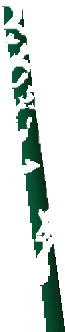 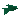 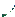 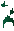 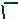 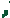 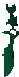 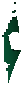 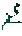 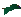 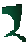 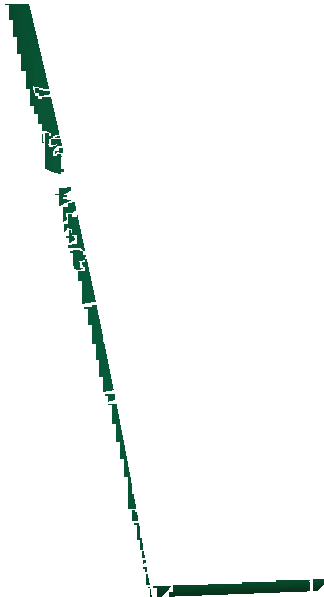 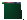 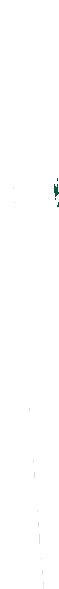 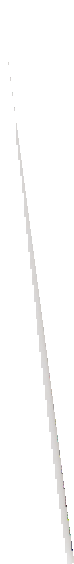 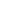 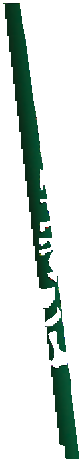 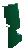 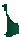 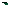 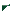 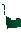 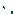 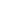 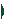 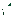 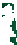 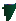 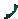 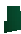 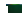 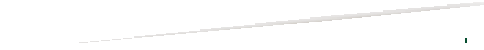 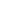 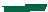 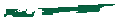 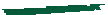 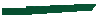 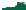 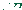 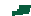 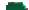 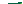 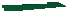 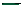 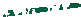 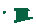 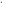 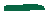 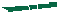 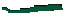 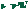 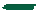 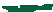 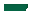 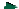 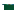 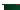 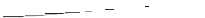 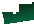 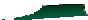 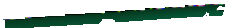 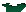 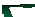 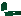 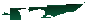 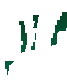 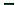 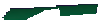 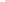 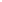 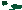 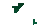 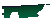 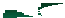 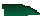 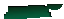 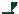 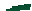 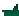 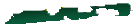 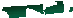 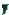 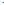 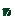 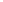 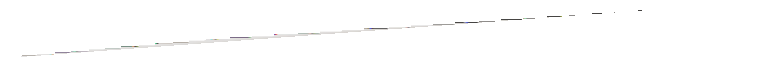 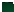 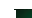 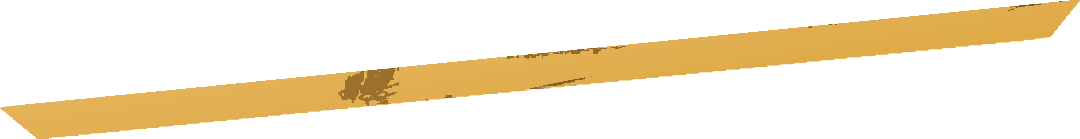 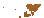 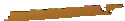 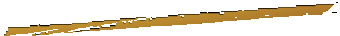 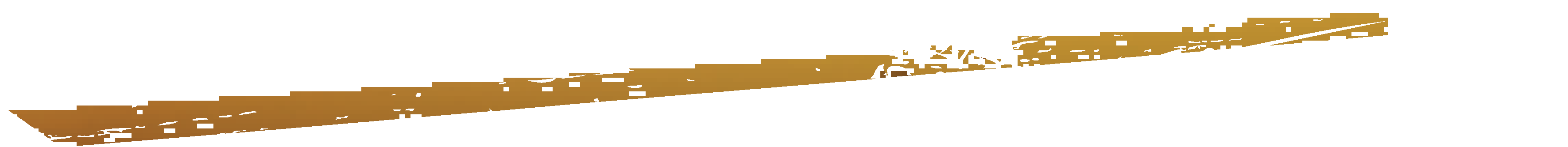 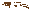 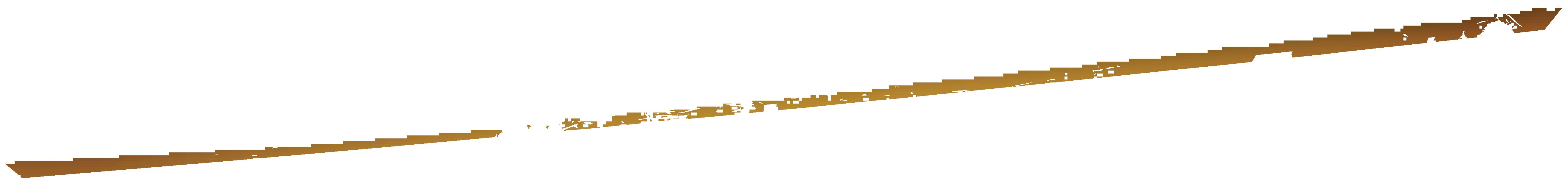 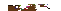 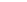 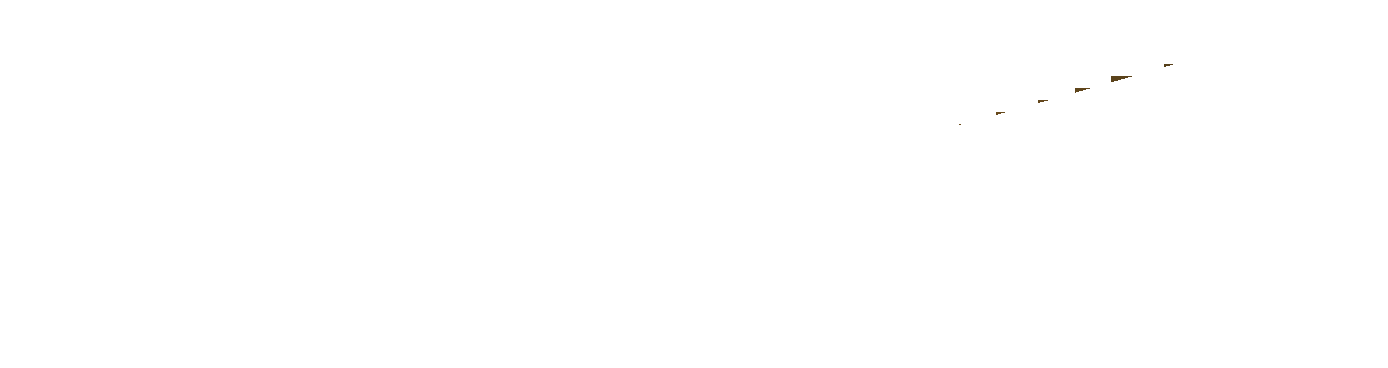 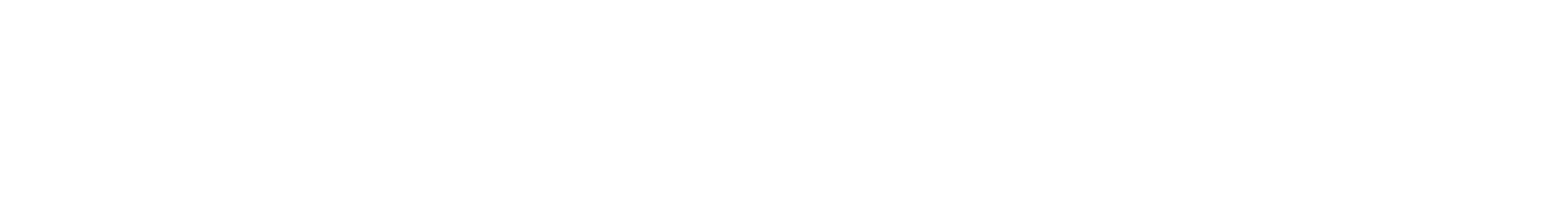 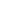 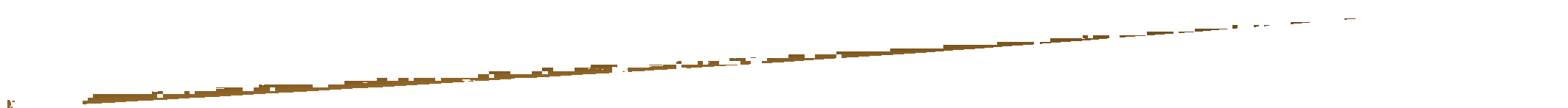 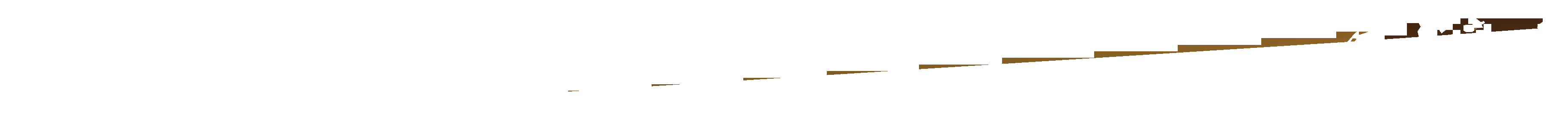 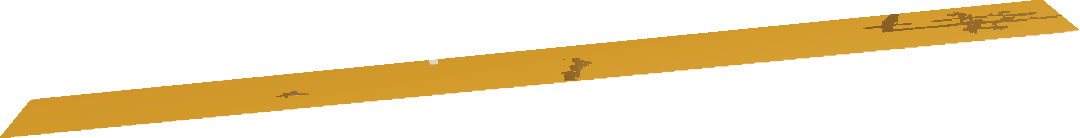 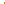 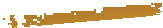 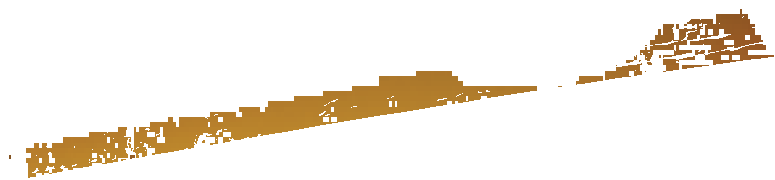 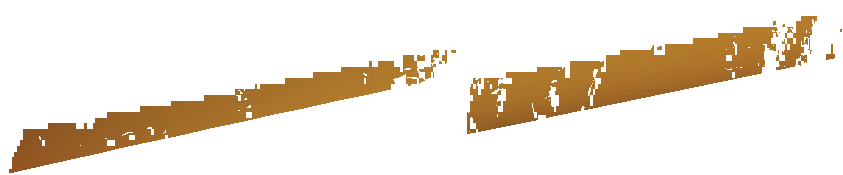 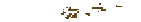 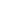 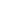 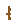 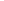 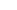 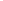 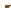 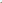 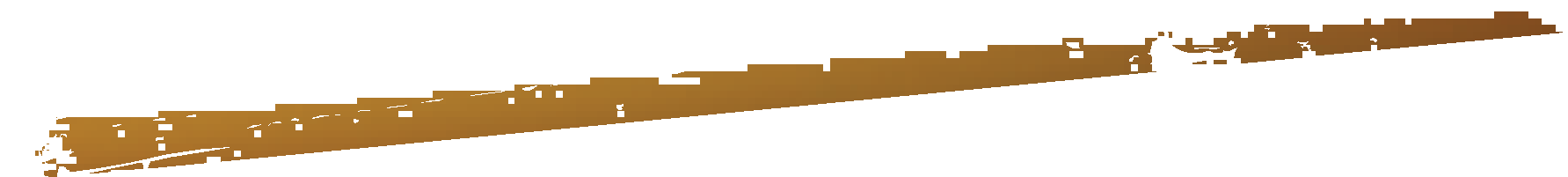 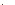 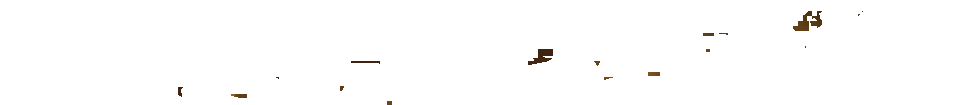 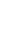 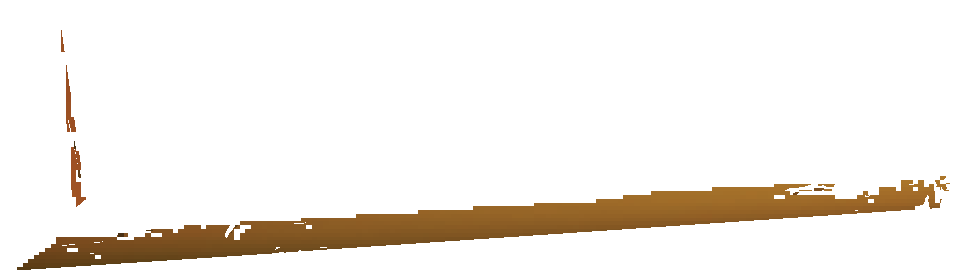 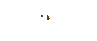 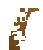 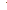 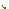 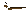 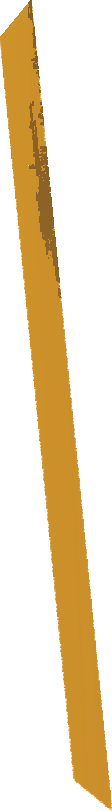 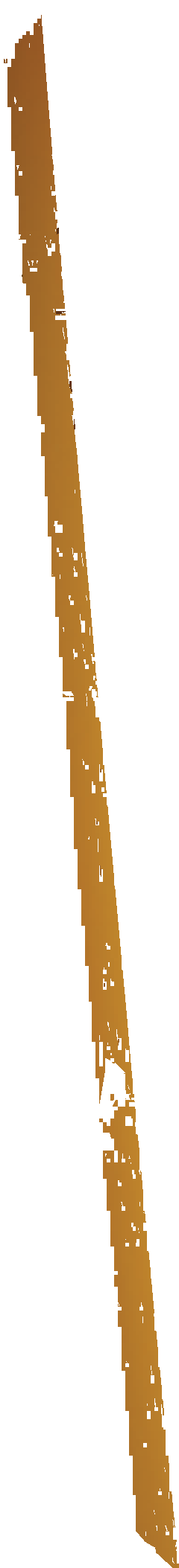 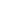 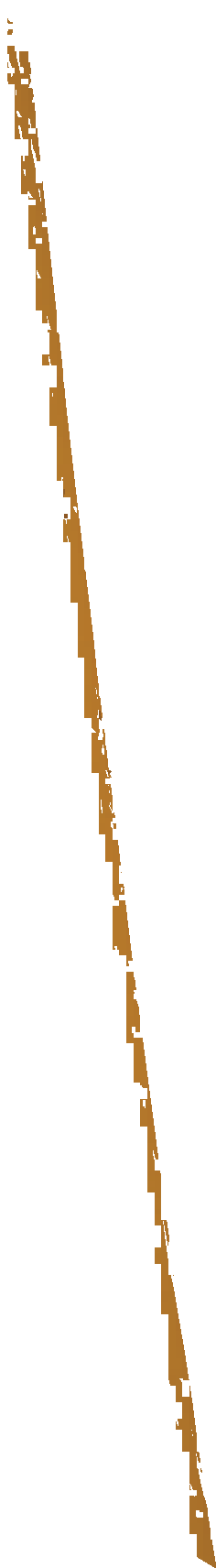 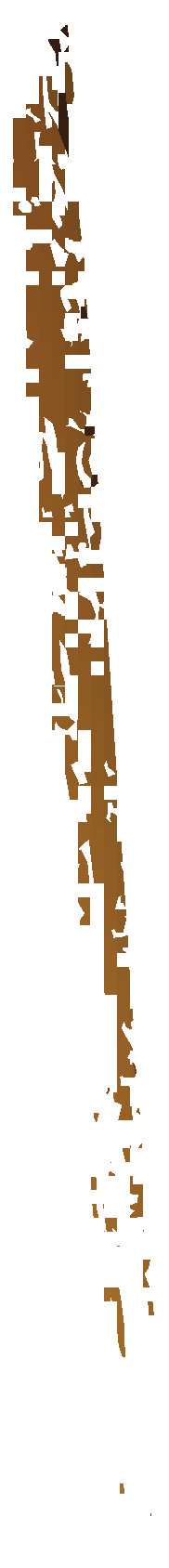 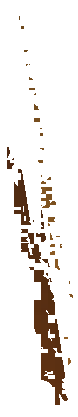 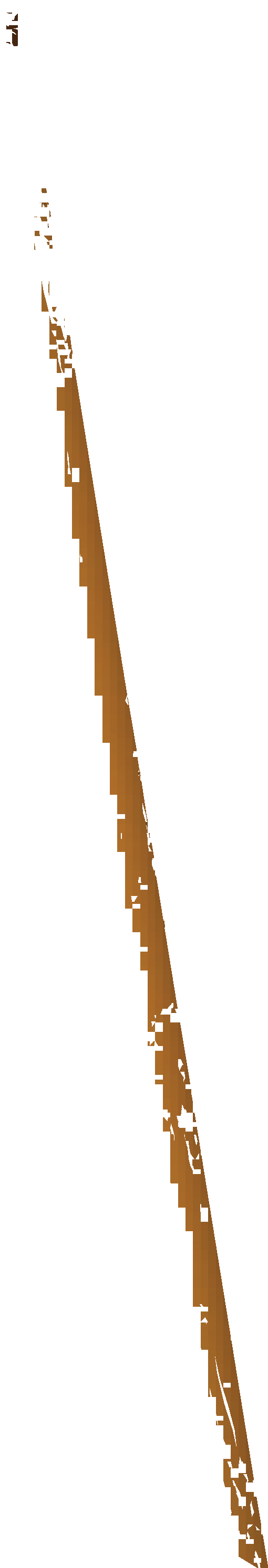 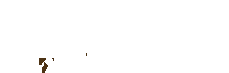 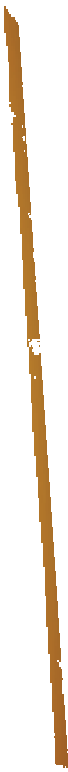 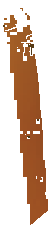 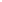 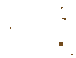 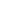 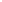 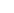 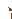 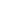 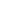 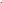 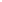 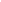 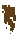 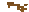 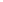 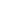 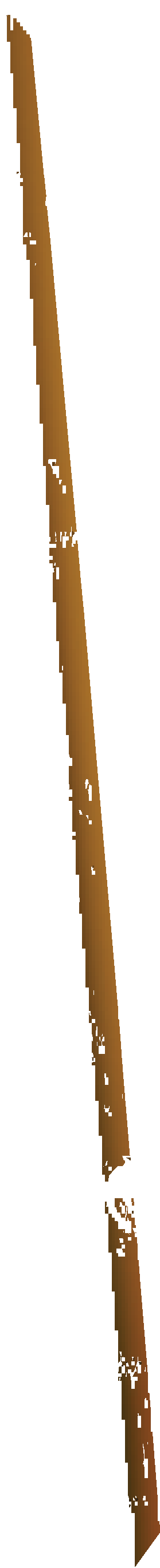 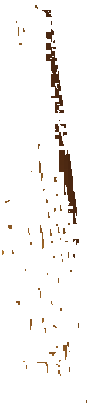 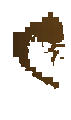 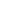 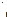 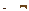 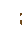 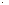 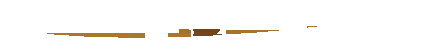 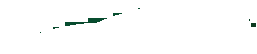 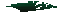 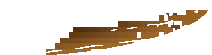 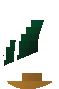 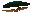 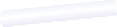 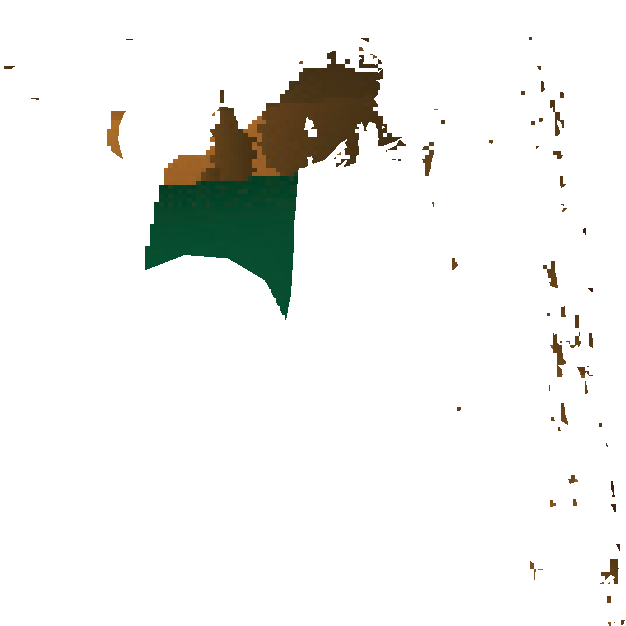 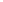 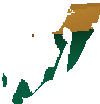 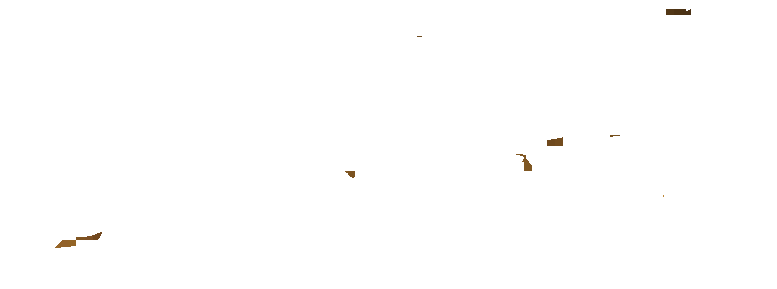 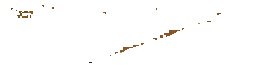 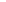 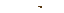 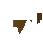 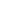 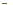 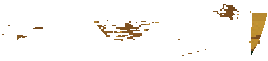 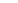 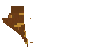 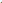 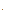 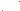 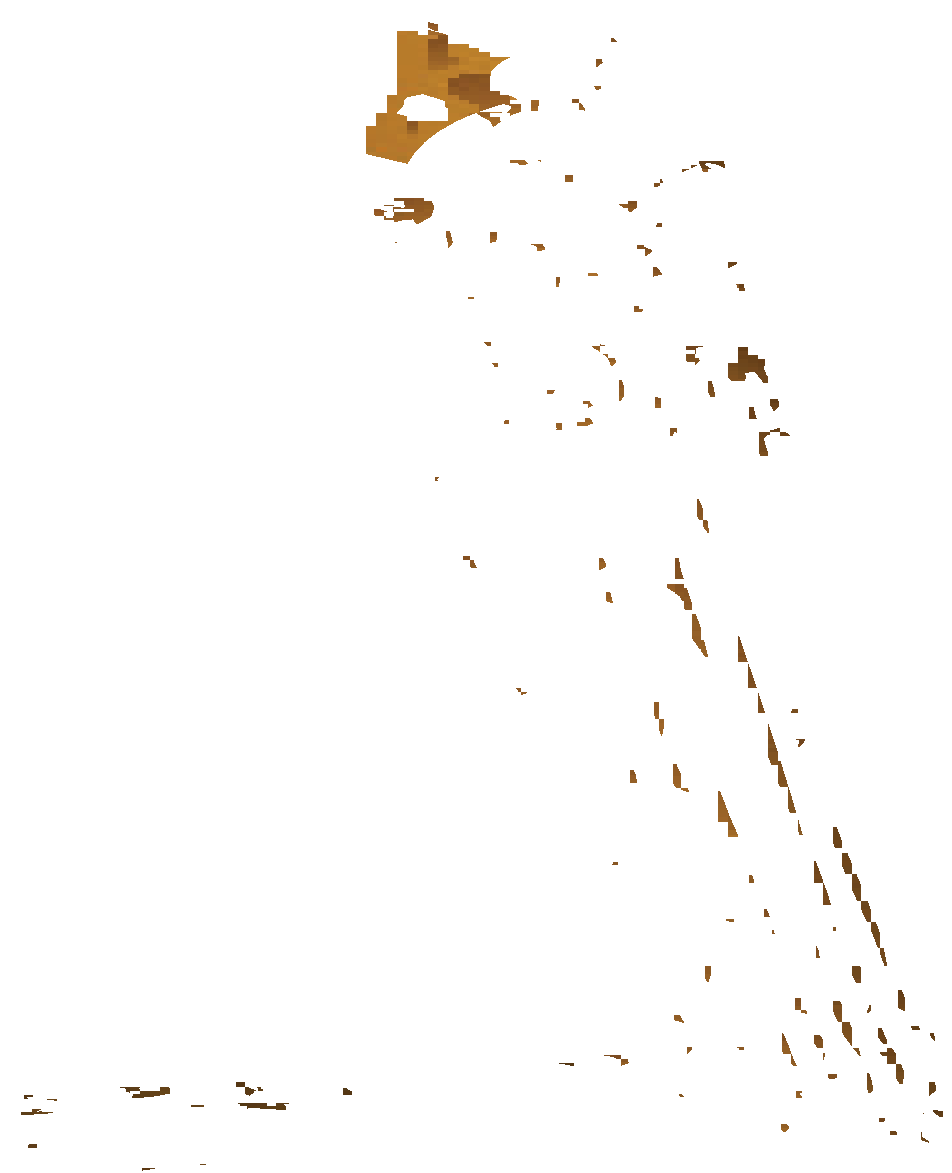 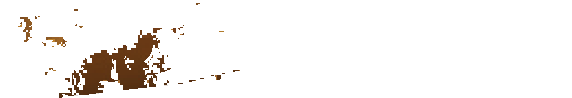 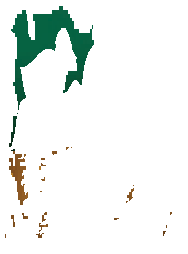 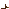 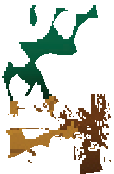 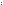 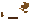 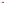 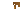 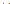 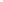 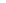 ПОЯСНИТЕЛЬНАЯ ЗАПИСКАЕжегодно в подготовительных к школе группах детского сада проводится мониторинг готовности детей к обучению в школе, одна из основных задач которого, получение более полной информации об индивидуальных особенностях развития каждого ребенка и группы в целом. На основании этих дан- ных мы разрабатываем рекомендации для воспита- телей и родителей по оптимизации процесса воспи- тания и развития детей.Одним из направлений взаимодействия детско- го сада с семьями воспитанников в вопросах пред- школьной подготовки является составление пап- ки рекомендаций «Ступеньки к школе»1. Папка содержит в себе рекомендации (актуальные имен-но для данной группы детей) по оптимизации про- цесса подготовки детей 6–7 лет к обучению в шко- ле через развитие основных психических процес- сов дома. Подбор рекомендаций обоснован анали- зом результатов диагностики «Дошкольная зре- лость» М. Битяновой, О. Барчук, в ходе которого выявлено, что наиболее «слабыми местами», т.е. теми качественными характеристиками психиче- ского развития, которые у большего количества воспитанников не соответствуют возрастной нор- ме, являются — низкий уровень развития слухово- го и зрительного внимания, памяти, мышления и речи, а также низкий уровень сформированности мелкомоторных навыков.1. При составлении рекомендаций использованы материалы: Яковлева Н.Г. Психологическая помощь дошкольнику. — СПб.: Валери СПД, 2002; Севостьянова Е.О. Занятия по развитию интеллекта детей 5–7 лет. — М.: ТЦ «Сфера», 2008.Мы приглашаем Вас, уважаемый родитель, взяв за руку своего малыша,вместе подняться по этим волшебным ступенькам вверхНе забудьте прихватить с собой игру(ведь Ваш ребенок пока еще дошкольник, а мы с Вами знаем, что	развитие ребенка-дошкольника лучше всего происходит в игровой форме ), хорошее настроение, а са- мое главное радость от общения со своим «чадом»!!!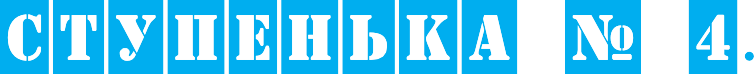 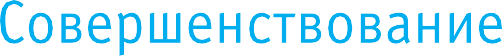 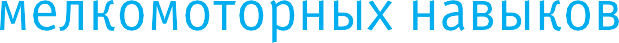 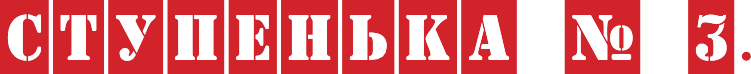 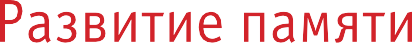 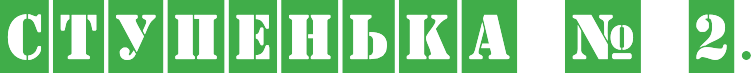 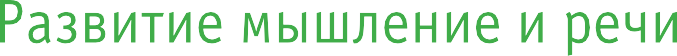 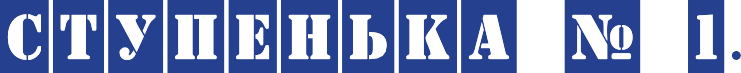 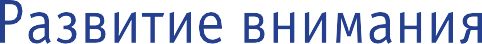 Успехов в пути!!!ИНТЕРЕСНО ЛИ ВАМ ЗНАТЬ, КАК МОЖНО ВНИМАНИЕ РАЗВИВАТЬ???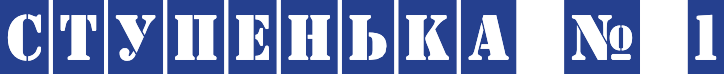 Можно:Развивать слуховое внимание через упраж- нения, игры на развитие внимания, широко представленные в литературе для педагогов и родителей.Часто менять формы деятельности. На уро- ках в школе от детей потребуется быстрое переключение внимания с одного вида де- ятельности на другой. Это свойство внима- ния можно формировать с помощью двига- тельных упражнений. Ребенок должен на- чинать, выполнять и заканчивать свои дей- ствия по команде взрослого, быстро перехо- дя от одного вида движений к другому: пры- гать, останавливаться, шагать и т.п.Использовать в совместной деятельности элементы игры.Приучать детей проговаривать инструкцию игры несколько раз. Использовать дидакти- ческие игры с четко выраженными прави- лами.Почаще наблюдать с детьми и обсуждать услышанное и увиденное.Способствовать формированию у ребенка навыка сознательно направлять внимание на определенные предметы и явления.Способствовать формированию у ребенка на- выка управлять вниманием в соответствии с целью. Регулярно включать в деятельность детей выполнение заданий по предваритель- но разработанному плану действий: можно выполнять постройки из конструкторов, ри- сунки, орнаменты, аппликации, поделки, форму которых вы задаете словесно или с по- мощью схемы.Тренировать детей в пересказе рассказов, сказок по схематическому плану, состав- ленному вами.Учить детей сосредотачиваться на опреде- ленной деятельности, концентрировать свое внимание на ней, не отвлекаясь в сторону. Включайте во взаимодействие с детьми игры и упражнения, требующие довольно дли- тельного сосредоточения: нарисовать город, построить сложный мост, прослушать и пе- ресказать сказку и т.п.Создавать средства — стимулы, которые бу- дут организовывать внимание ребенка.Для развития внимания использовать игры с правилами и игры-драматизации.Предлагать детям:повторять слова, цифры, предложения, ска- занные вами;неоконченные фразы, которые нужно за- кончить;вопросы, на которые необходимо ответить, поощряя тех детей, кто старается чаще от- вечать на них.Предлагать сравнивать, анализировать об- разец и результаты своей или чужой рабо- ты, находить и исправлять ошибки.Можно использоватьигры и упражнения, способствующие разви- тию внимания:«Да и нет не говорите. Белого и черного не носите». (Взрослый задает ребенку вопро- сы. Ребенок отвечает на них, но при этом не должен называть запрещенные цвета и не говорить «да» и «нет».)Игры — головоломки.Загадки.«Найди отличия».«Найди два одинаковых предмета».«Будь внимателен» (выполнение гимнасти- ческих упражнений по словесной команде).«Волшебное слово» (взрослый показывает упражнения, а ребенок их повторяет толь- ко в том случае, если взрослый говорит:«Пожалуйста!»).«Где что было» (ребенок запоминает пред- меты, лежащие на столе; ребенок отворачи- вается, взрослый передвигает предметы; ре- бенок указывает, что изменилось).«Назови, что ты видишь» (ребенок за одну минуту должен назвать как можно больше предметов, находящихся в комнате).Игра «Карлики и великаны» (ребенок дол- жен слушать словесную инструкцию взрос- лого, не обращая внимание на его действия).Упражнение: в газете, в старой книге на одной из страниц зачеркивать карандашом все буквы «а», стараясь не пропускать их (задание постепенно можно усложнить, по- просив ребенка зачеркнуть все буквы «а», обвести в кружок все буквы «к», подчерк- нуть все буквы «о»).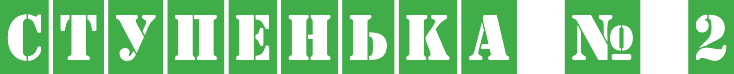 ИНТЕРЕСНО ЛИ ВАМ ЗНАТЬ, КАК МОЖНО МЫШЛЕНИЕ И РЕЧЬ РАЗВИВАТЬ???МожноВ первую очередь через дидактические игры и упражнения развивать умение:составлять группу из отдельных предметов;выделять предметы по назначению, по харак- терным признакам;классифицировать предметы и обобщать их по характерным признакам или назначению;понимать смысл литературного произведения; воспроизводить в правильной последовательно- сти содержание текста с помощью вопросов;сравнивать предметы;соотносить схематическое изображение с реаль- ными предметами;делать самостоятельные выводы;отвечать на вопросы, делать умозаключения;устанавливать причинно-следственные связи.Чаще использовать задания на:сравнение пары предметов или явлений — на- хождение сходства и различия между ними;нахождение «лишнего» слова или изображе- ния, не связанного общим признаком с осталь- ными;складывание целого из частей (разрезные кар- тинки);последовательное раскладывание картинок и составление рассказа по ним;осознание закономерностей (рассмотреть орна- мент, узор, продолжить его);задания на сообразительность, логические рас- суждения и т.д.Способствовать познанию свойств различных материалов, их функционального потенциала, созданию образов, моделей реальных предме- тов посредством изобразительной деятельности (лепка, аппликация, рисование и т.д.).Способствовать осмыслению содержания жиз- ненных ситуаций, подражанию и проигрыва- нию их с заменой одних объектов другими.Для развития мышления использовать сказки, поговорки, метафоры, образное сравнение.Учить ребенка выделять и связывать те стороны ситуации, свойства предметов и явлений, кото- рые существенны для решения поставленной задачи.Способствовать развитию способности перехо- дить к решению задач в уме.Создавать сложноорганизованную среду, чтобыребенок мог взаимодействовать с разными пред- метами.Расширять кругозор детей, их основные пред- ставления о природных, социальных явлениях, накапливать у детей знания и впечатления, об- суждая с ними прочитанные книжки, анализи- руя поведение людей.Можно использоватьигры и упражнения, способствующие развитию мышления:«Разложи картинки» (учить учитывать после- довательность событий).«Оканчивание слов» (учить заканчивать слово по начальному слогу).«Найди лишний предмет», «Найди в ряду лиш- нюю фигуру» (учить классифицировать предме- ты по признакам и назначению).«Творческий подход» (ребенку показывают предметы, не имеющие определенного назначе- ния; ребенок должен придумать, как можно ис- пользовать данный предмет).«Антонимы» (ребенку называется слово, а он должен назвать противоположное по смыслу слово, например: «тяжелый-легкий», «сильный- слабый», «легкий-тяжелый и др.).«Уникуб», «Лото», «Домино», пазлы, конструк- торы.Загадки.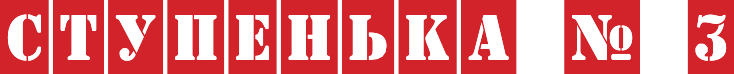 ИНТЕРЕСНО ЛИ ВАМ ЗНАТЬ, КАК МОЖНО ПАМЯТЬ РАЗВИВАТЬ???Можно:Развивать у ребенка умения:произвольно вызывать необходимые воспоми- нания;вспоминать последовательность событий;использовать при запоминании мнемотехниче- ские приемы;использовать образ как средство развития про- извольной памяти;повторять, осмысливать, связывать материал в целях запоминания, использовать связи при припоминании.Для улучшения процесса памяти воспитывать у детей приемы осмысленного запоминания и припоминания, умения:анализировать, выделять в предметах опреде- ленные связи, признаки, сравнивать предметы и явления между собой, находить в них сход- ства и различия;осуществлять обобщения, объединять различ- ные предметы по каким-то общим признакам;классифицировать предметы и явления на основе обобщения;устанавливать смысловые связи между предъ- являемыми объектами для заучивания и окру- жающими предметами.Способствовать овладению умением для запо- минания использовать вспомогательные сред- ства — сочетать словесное объяснение с пока- зом натуры или с изображением тех предме- тов или явлений, о которых идет речь. Исполь- зуйте рисунки, таблицы, схемы (особенно для детей с хорошей зрительной памятью).Можно использоватьигры и упражнения, способствующие развитию памяти:«Запомни предметы» (учить ребенка запоми- нать и воспроизводить информацию).«Детектив» (развитие произвольного запоми- нания; ребенок в течение 15 минут рассматри- вает 15 картинок, после чего картинки убира- ют; ребенок должен назвать картинки, кото- рые запомнил).«Пирамида» (развитие краткосрочной меха- нической памяти. Взрослый называет ребен- ку сначала одно слово, ребенок должен сра- зу же повторить его; затем взрослый называет два слова, ребенок повторяет их; затем взрос- лый называет три слова, ребенок — повторяет и т.д.).«Что ты видел в отпуске?» (взрослый задает ре- бенку вопросы о происходящих в отпуске собы- тиях).«Следопыт» (взрослый показывает ребенку игрушку и говорит, что сейчас ее спрячет в комнате; ребенок отворачивается; взрослый прячет игрушку; ребенок должен ее найти).«Что ты ел на обед?» (ребенок должен перечис- лить все, что ел на обед).«Одежда» (ребенок должен вспомнить, в каком порядке он одевался утром).«Нарисуй такой же» (ребенок рисует на ли- сте бумаге какой-либо простой предмет; затем лист переворачивается, и ребенок должен на- рисовать точно такой же предмет).«Я положил в мешок» (взрослый на глазах ре- бенка кладет в мешок разные предметы; ребе- нок должен вспомнить, что лежит в мешке).«Короткий рассказ» (взрослый читает корот- кий рассказ; ребенок должен воспроизвести его).«Башня» (ребенку показывают схематическое изображение башни, состоящей из множества геометрических фигур; ребенок должен запом- нить эти фигуры и назвать).«Фигурка из палочек» (взрослый выкладывает фигурку из палочек; ребенок запоминает ее и по памяти выкладывает такую же).НАСТАЛО ВРЕМЯ НАМ, ДРУЗЬЯ, УЗНАТЬ, КАК НУЖНО МЕЛКОМОТОРНЫЙ НАВЫК РАЗВИВАТЬ!!!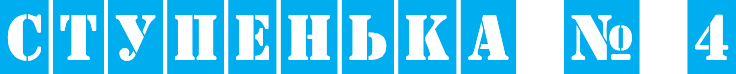 Для этого можно работать в 2-х направлениях.Развивать непосредственно мускулатуру руки, для этого можно:катать по очереди каждым пальцем камешки, мелкие бусины, шарики;разминать пальцами пластилин;запускать пальцами мелкие волчки;сжимать и разжимать кулачки, при этом мож- но представлять, как будто кулачок — бутон- чик цветка (утром он проснулся и раскрылся, а вечером заснул — закрылся, спрятался);делать мягкие кулачки, которые можно лег- ко разжать и в которые взрослый может про- сунуть свои пальцы, и крепкие, которые не ра- зожмешь;двумя пальцами руки (указательным и сред- ним) «ходить» по столу: сначала медленно, как будто кто-то крадется, а потом быстро, как будто бежит (упражнение проводится сначала правой, а потом левой рукой);показывать отдельно только один палец — ука- зательный, затем два — указательный и сред- ний, далее три, четыре и пять; показывать только один большой палец отдельно;барабанить всеми пальцами обеих рук по сто- лу;махать в воздухе только пальцами;кистями рук делать «фонарики»;хлопать в ладоши тихо и громко в разном тем- пе;собирать все пальчики в щепотку (пальчики собрались вместе — разбежались);нанизывать крупные пуговицы, бусины, ша- рики на нитку;наматывать тонкую проволоку в цветной об- мотке на катушку, на собственный палец (по- лучается колечко или спираль);завязывать узлы на толстой веревке, шнуре;застегивать пуговицы, крючки, молнии, кноп- ки, замочки, закручивать крышки, заводить механические игрушки ключиком.Полезны такие виды деятельности, как изобрази- тельная, конструктивная.Формировать графический навык, для этого можно:рисовать по точкам;рисовать в тетрадях в крупную клетку (рисун- ки по клеточкам);штриховать разными способами;обводить контуры фигур.!!! Примечание. См. «Формирование культуры ра- боты за столом в дошкольном возрасте».